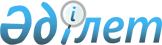 О признании утратившим силу постановления акимата Баянаульского района от 17 февраля 2014 года № 58/02 "Об утверждении правил служебной этики государственных служащих местных исполнительных органов Баянаульского района"Постановление акимата Баянаульского района Павлодарской области от 11 марта 2016 года № 66/03      В соответствии со статьей 37 Закона Республики Казахстан "О местном государственном управлении и самоуправлении в Республике Казахстан", подпунктом 3 статьи 8 Закона Республики Казахстан "Об административных процедурах", акимат Баянаульского района ПОСТАНОВЛЯЕТ:

      1. Признать утратившим силу постановление акимата Баянаульского района от 17 февраля 2014 года № 58/02 "Об утверждении правил служебной этики государственных служащих местных исполнительных органов Баянаульского района" (зарегестрировано в регистре государственных нормативно-правовых актов 28 февраля 2014 года под номером № 3722, опубликован в газете "Баянтау" в № 11 (10610) от 14 марта 2014 года).

      2. Контроль за исполнением данного постановления возложить на руководителя аппарата акима Баянаульского района Абылгазина К.К.


					© 2012. РГП на ПХВ «Институт законодательства и правовой информации Республики Казахстан» Министерства юстиции Республики Казахстан
				
      Аким района

Н. Күлжан
